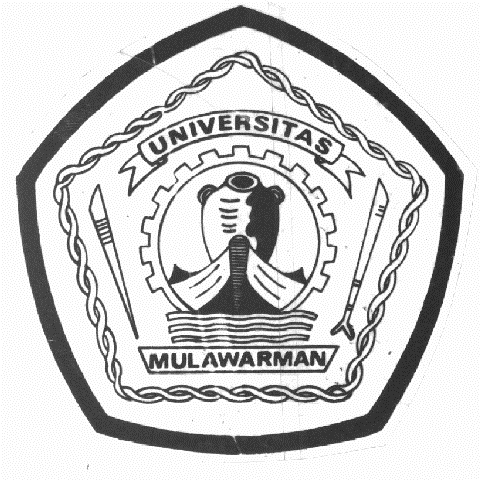 Catatan:Jika sala hsatu pembimbing tidak hadir maka komposisi persentase nilai  60 %  untuk pembimbing dan 40 % untuk masing-masing penguji   Form diprint 2 rangkapKEMENTERIAN PENDIDIKAN DAN KEBUDAYAAN UNIVERSITAS MULAWARMANFAKULTAS ILMU SOSIAL DAN ILMU POLITIKAlamat : Jl. Muara Muntai Kampus Gn. Kelua Telp.(0541) 743820, 748662, 746503Fax. 743820 Samarinda 75411 Website : www.fisip-unmul.ac.idREKAPITULASI NILAI HASILUJIAN PENDADARAN / SKRIPSIREKAPITULASI NILAI HASILUJIAN PENDADARAN / SKRIPSIREKAPITULASI NILAI HASILUJIAN PENDADARAN / SKRIPSIREKAPITULASI NILAI HASILUJIAN PENDADARAN / SKRIPSIREKAPITULASI NILAI HASILUJIAN PENDADARAN / SKRIPSIREKAPITULASI NILAI HASILUJIAN PENDADARAN / SKRIPSIREKAPITULASI NILAI HASILUJIAN PENDADARAN / SKRIPSIREKAPITULASI NILAI HASILUJIAN PENDADARAN / SKRIPSIREKAPITULASI NILAI HASILUJIAN PENDADARAN / SKRIPSIREKAPITULASI NILAI HASILUJIAN PENDADARAN / SKRIPSIREKAPITULASI NILAI HASILUJIAN PENDADARAN / SKRIPSIREKAPITULASI NILAI HASILUJIAN PENDADARAN / SKRIPSIREKAPITULASI NILAI HASILUJIAN PENDADARAN / SKRIPSIREKAPITULASI NILAI HASILUJIAN PENDADARAN / SKRIPSIREKAPITULASI NILAI HASILUJIAN PENDADARAN / SKRIPSIREKAPITULASI NILAI HASILUJIAN PENDADARAN / SKRIPSIREKAPITULASI NILAI HASILUJIAN PENDADARAN / SKRIPSIREKAPITULASI NILAI HASILUJIAN PENDADARAN / SKRIPSIREKAPITULASI NILAI HASILUJIAN PENDADARAN / SKRIPSIREKAPITULASI NILAI HASILUJIAN PENDADARAN / SKRIPSIREKAPITULASI NILAI HASILUJIAN PENDADARAN / SKRIPSIREKAPITULASI NILAI HASILUJIAN PENDADARAN / SKRIPSIREKAPITULASI NILAI HASILUJIAN PENDADARAN / SKRIPSIREKAPITULASI NILAI HASILUJIAN PENDADARAN / SKRIPSIH a r iH a r iH a r i: TanggalTanggalTanggal:00 Desember  201900 Desember  201900 Desember  201900 Desember  201900 Desember  201900 Desember  201900 Desember  201900 Desember  201900 Desember  201900 Desember  2019PukulPukulPukul:00.00 WitaTempatTempatTempat:Ruang Seminar ___ / Fakultas Ilmu Sosial dan Ilmu Politik  Universitas MulawarmanRuang Seminar ___ / Fakultas Ilmu Sosial dan Ilmu Politik  Universitas MulawarmanRuang Seminar ___ / Fakultas Ilmu Sosial dan Ilmu Politik  Universitas MulawarmanRuang Seminar ___ / Fakultas Ilmu Sosial dan Ilmu Politik  Universitas MulawarmanRuang Seminar ___ / Fakultas Ilmu Sosial dan Ilmu Politik  Universitas MulawarmanRuang Seminar ___ / Fakultas Ilmu Sosial dan Ilmu Politik  Universitas MulawarmanRuang Seminar ___ / Fakultas Ilmu Sosial dan Ilmu Politik  Universitas MulawarmanRuang Seminar ___ / Fakultas Ilmu Sosial dan Ilmu Politik  Universitas MulawarmanRuang Seminar ___ / Fakultas Ilmu Sosial dan Ilmu Politik  Universitas MulawarmanRuang Seminar ___ / Fakultas Ilmu Sosial dan Ilmu Politik  Universitas MulawarmanRuang Seminar ___ / Fakultas Ilmu Sosial dan Ilmu Politik  Universitas MulawarmanPESERTA UJIANPESERTA UJIANPESERTA UJIANPESERTA UJIANPESERTA UJIANPESERTA UJIANPESERTA UJIANPESERTA UJIANPESERTA UJIANPESERTA UJIANPESERTA UJIANPESERTA UJIANPESERTA UJIANPESERTA UJIANPESERTA UJIANPESERTA UJIANPESERTA UJIANPESERTA UJIANPESERTA UJIANPESERTA UJIANPESERTA UJIANPESERTA UJIANPESERTA UJIANPESERTA UJIANPESERTA UJIANPESERTA UJIANPESERTA UJIANPESERTA UJIANPESERTA UJIANPESERTA UJIANPESERTA UJIANPESERTA UJIANPESERTA UJIANPESERTA UJIANPESERTA UJIANPESERTA UJIANPESERTA UJIANPESERTA UJIANPESERTA UJIANPESERTA UJIANPESERTA UJIANPESERTA UJIANN a m aN a m aN a m a: NIMNIMNIM:Program StudiProgram StudiProgram Studi:IlmuAdministrasi Negara IlmuAdministrasi Negara IlmuAdministrasi Negara IlmuAdministrasi Negara IlmuAdministrasi Negara IlmuAdministrasi Negara IlmuAdministrasi Negara IlmuAdministrasi Negara IlmuAdministrasi Negara IlmuAdministrasi Negara IlmuAdministrasi Negara Program StudiProgram StudiProgram StudiIlmuAdministrasi Negara IlmuAdministrasi Negara IlmuAdministrasi Negara IlmuAdministrasi Negara IlmuAdministrasi Negara IlmuAdministrasi Negara IlmuAdministrasi Negara IlmuAdministrasi Negara IlmuAdministrasi Negara IlmuAdministrasi Negara IlmuAdministrasi Negara TIM  PENYELENGGARA  UJIANTIM  PENYELENGGARA  UJIANTIM  PENYELENGGARA  UJIANTIM  PENYELENGGARA  UJIANTIM  PENYELENGGARA  UJIANTIM  PENYELENGGARA  UJIANTIM  PENYELENGGARA  UJIANTIM  PENYELENGGARA  UJIANTIM  PENYELENGGARA  UJIANTIM  PENYELENGGARA  UJIANTIM  PENYELENGGARA  UJIANTIM  PENYELENGGARA  UJIANTIM  PENYELENGGARA  UJIANTIM  PENYELENGGARA  UJIANTIM  PENYELENGGARA  UJIANTIM  PENYELENGGARA  UJIANTIM  PENYELENGGARA  UJIANTIM  PENYELENGGARA  UJIANTIM  PENYELENGGARA  UJIANTIM  PENYELENGGARA  UJIANTIM  PENYELENGGARA  UJIANTIM  PENYELENGGARA  UJIANTIM  PENYELENGGARA  UJIANTIM  PENYELENGGARA  UJIANTIM  PENYELENGGARA  UJIANTIM  PENYELENGGARA  UJIANTIM  PENYELENGGARA  UJIANTIM  PENYELENGGARA  UJIANTIM  PENYELENGGARA  UJIANTIM  PENYELENGGARA  UJIANTIM  PENYELENGGARA  UJIANTIM  PENYELENGGARA  UJIANTIM  PENYELENGGARA  UJIANTIM  PENYELENGGARA  UJIANTIM  PENYELENGGARA  UJIANTIM  PENYELENGGARA  UJIANTIM  PENYELENGGARA  UJIANTIM  PENYELENGGARA  UJIANTIM  PENYELENGGARA  UJIANTIM  PENYELENGGARA  UJIANTIM  PENYELENGGARA  UJIANTIM  PENYELENGGARA  UJIANTIM  PENYELENGGARA  UJIANTIM  PENYELENGGARA  UJIANNoNoNamaDosenNamaDosenNamaDosenNamaDosenNamaDosenNamaDosenNamaDosenNamaDosenJabatanJabatanJabatanJabatanNilaiNilaiKomposisiKomposisiKomposisiHasilHasilKetNoNoNamaDosenNamaDosenNamaDosenNamaDosenNamaDosenNamaDosenNamaDosenNamaDosenJabatanJabatanJabatanJabatanNilaiNilaiKomposisiKomposisiKomposisiHasilHasilKetNamaNamaNamaNamaNamaNamaNamaNamaPembimbing IKetuaPembimbing IKetuaPembimbing IKetuaPembimbing IKetua35 %35 %35 %35 %NamaNamaNamaNamaNamaNamaNamaNamaPembimbing IISekretarisPembimbing IISekretarisPembimbing IISekretarisPembimbing IISekretaris25 %25 %25 %25 %NamaNamaNamaNamaNamaNamaNamaNamaPengujiAnggotaPengujiAnggotaPengujiAnggotaPengujiAnggota20 %20 %20 %20 %NamaNamaNamaNamaNamaNamaNamaNamaPengujiAnggotaPengujiAnggotaPengujiAnggotaPengujiAnggota20 %20 %20 %20 %Rata – rata NilaiRata – rata NilaiRata – rata NilaiRata – rata NilaiRata – rata NilaiRata – rata NilaiRata – rata NilaiRata – rata NilaiRata – rata NilaiRata – rata NilaiRata – rata NilaiRata – rata NilaiRata – rata NilaiRata – rata NilaiRata – rata NilaiRata – rata NilaiRata – rata NilaiRata – rata NilaiRata – rata NilaiPelaksana Ujian Pendadaran Skripsi MahasiswaPelaksana Ujian Pendadaran Skripsi MahasiswaPelaksana Ujian Pendadaran Skripsi MahasiswaPelaksana Ujian Pendadaran Skripsi MahasiswaPelaksana Ujian Pendadaran Skripsi MahasiswaPelaksana Ujian Pendadaran Skripsi MahasiswaPelaksana Ujian Pendadaran Skripsi MahasiswaPelaksana Ujian Pendadaran Skripsi MahasiswaPelaksana Ujian Pendadaran Skripsi MahasiswaPelaksana Ujian Pendadaran Skripsi MahasiswaPelaksana Ujian Pendadaran Skripsi MahasiswaPelaksana Ujian Pendadaran Skripsi MahasiswaPelaksana Ujian Pendadaran Skripsi MahasiswaPelaksana Ujian Pendadaran Skripsi MahasiswaPelaksana Ujian Pendadaran Skripsi MahasiswaPelaksana Ujian Pendadaran Skripsi MahasiswaPelaksana Ujian Pendadaran Skripsi MahasiswaPelaksana Ujian Pendadaran Skripsi MahasiswaPelaksana Ujian Pendadaran Skripsi MahasiswaPelaksana Ujian Pendadaran Skripsi MahasiswaPelaksana Ujian Pendadaran Skripsi MahasiswaPelaksana Ujian Pendadaran Skripsi MahasiswaPelaksana Ujian Pendadaran Skripsi MahasiswaPelaksana Ujian Pendadaran Skripsi MahasiswaKetua,Ketua,Ketua,Ketua,Ketua,Ketua,Ketua,Ketua,Ketua,Ketua,Ketua,Ketua,   Sekretaris,   Sekretaris,   Sekretaris,   Sekretaris,   Sekretaris,   Sekretaris,   Sekretaris,   Sekretaris,   Sekretaris,   Sekretaris,